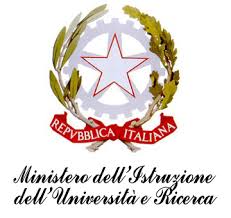 I.C. “DON LORENZO MILANI” QUARTO (NA)Via P. Picasso n. 20 – 80010 QUARTO (NA)tel. 081 8761931 -  081 8061340 – C.F. 96031210634 – COD. MECC. NAIC8F700B naic8f700b@pec.istruzione.it  -naic8f700b@istruzione.it – www.icdonmilaniquarto.edu.itMODULO BModulo richiesta Uscita Didattica/Visita guidataA.S. _____________Al Dirigente Scolasticodell’I.C. “Don L. Milani” di Quarto (Na)Prot. n.                                          						del ____/____/__________ Scuola dell’Infanzia  Plesso/i_____________________   Scuola Primaria Plesso/i___________________Sezione/i Classe /i partecipanti______________________________________________________________Data uscita/visita _____________________Destinazione ____________________________________________________________________________Referente _______________________________________________________________________________PROGRAMMA:Richiesta presenza Collaboratore scolastico	 NO        SI      __________________________________Partenza da ___________________________________     Orario previsto di  partenza__________________Rientro a _______________________________________ Orario previsto di  rientro ___________________Numero alunni partecipanti _______ di cui alunni H ____    N. docenti accompagnatori_________________Mezzo di trasporto ________________________________________________________________________Spesa per alunno: Trasporto_____________ Altro _____________________    Totale per alunno € _______Rientro per mensa:                     SI                  NOIndicazione dettagliata e relative soste:_________________________________________________________________________________________________________________________________________________________________________________________________________________________________________________________________________________________________________________________________________________________________________________________________________________________________________I sottoscritti docenti chiedono l’autorizzazione ad effettuare l’uscita didattica/visita guidata secondo le modalità indicate; a tal fine:- dichiarano di aver acquisito il consenso scritto dei genitori degli alunni - si impegnano ad effettuare la vigilanza sugli alunni per tutta la durata della uscita/ visita.GLI INSEGNANTI – ACCOMPAGNATORI  SI AUTORIZZA         NON SI AUTORIZZA                                       Il Dirigente Scolastico                                                           				 Dott.ssa Maria Anna Pugliese	    Data ____/____/_______________  N.COGNOME E NOMECLASSE/SEZ.FIRMACELLULAREREFERENTE DELLA USCITA/VISITACOGNOME  E NOMECLASSE/SEZ.FIRMACELLULARE